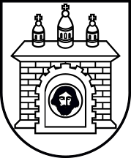 _________________SKUODO RAJONO SAVIVALDYBĖS TARYBAPOSĖDŽIO DARBOTVARKĖ2019 m. spalio 31 d. 13.00 val.Skuodas1.13.00Dėl darbotvarkės patvirtinimo. Pranešėjas Petras Pušinskas.2.13.05T10-165Dėl uždarosios akcinės bendrovės „Skuodo vandenys“ 2019–2021 metų veiklos plano patvirtinimo. Pranešėjas Vygintas Pitrėnas. Kviečiamas Hubertas Valbasas.3.13.10T10-166Dėl nekilnojamojo turto pirkimo. Pranešėja Ramutė Perminienė. Kviečiamas Hubertas Valbasas.4.13.15T10-167Dėl Skuodo rajono savivaldybės turto nuomos. Pranešėja Ramutė Perminienė. Kviečiamas Hubertas Valbasas.5.13.20T10-168Dėl negyvenamųjų patalpų perdavimo valdyti pagal patikėjimo sutartį. Pranešėja Ramutė Perminienė. Kviečiama Ona Malūkienė.6.13.25T10-169Dėl savivaldybės nekilnojamojo turto nurašymo. Pranešėja Ramutė Perminienė. Kviečiamas Rimantas Mikšta.7. 13.30T10-170Dėl Savivaldybės mero delegavimo į Skuodo miesto vietos veiklos grupės visuotinį susirinkimą. Pranešėja Lijana Beinoraitė.8.13.35T10-171Dėl Skuodo rajono savivaldybės jaunimo reikalų tarybos patvirtinimo. Pranešėja Aldona Jasienė.9.13.40T10-172Dėl valstybei nuosavybės teise priklausančio turto nurašymo. Pranešėja Ramutė Perminienė.10.13.45T10-173Patikslintas projektas. Dėl Skuodo rajono savivaldybės 2019 metų biudžeto patikslinimo. Pranešėja Nijolė Mackevičienė. (Patikslinta 2019-10-25).11.Informacija, pranešimai.11.1.13.50Dėl Vietinės rinkliavos už komunalinių atliekų surinkimą iš atliekų turėtojų ir atliekų tvarkymą dydžių.11.2.13.52Dėl Liudos Gėrikienės 2019-10-08 prašymo dėl Vilniaus g. 11, Skuodas, kiemo asfaltavimo.11.3.13.54Dėl Skuodo krašto bendruomenės 2019-10-08 rašto Nr. 36 „Dėl prisidėjimo prie sporto veiklų projekto „Sportuojanti bendruomenė – sveika bendruomenė“ finansavimo“.11.4.13.56Dėl asociacijos „Krakių žiburiai“ 2019-10-15 rašto „Dėl bendruomenės poreikio teikti viešąsias paslaugas“.11.5.13.58Dėl Algirdo Astrausko kreipimosi į merą dėl mokomosios knygos savivaldybės tarybos nariui.